CARPENTRY  I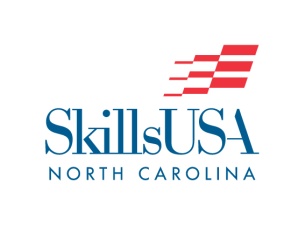 No National ContestPURPOSETo evaluate each contestant’s preparation for employment and to recognize outstanding students for excellence and professionalism in the field of residential and commercial carpentry. CLOTHING REQUIREMENTOfficial SkillsUSA khaki work shirt and pants, black or brown leather work shoes, and safety glasses with side shields or goggles.  (Prescription glasses can be used only if they are equipped with side shields.  If not, they must be covered with goggles.)  These regulations refer to clothing items that are pictured and described at  www.skillsusastore.org.  If you have questions about clothing or other logo items, call 919-807-3902.Contestants must wear their official contest clothing to the contest orientation.SAFETY REQUIREMENTBoth the instructor and the contestant certify by agreeing to enter this contest that the contestant has received instruction and has satisfactorily passed an examination on the safe use of a portable power saw.  They also certify that the contestant’s saw has been thoroughly inspected and is in safe working condition.  Further, they agree that SkillsUSA, SkillsUSA North Carolina, and the SkillsUSA Championships Technical Committee and judges are released from all responsibility relating to personal injuries resulting from its use.  Contestants will be removed from competition if proper training has not been provided and/or they are using equipment in an unsafe manner.ELIGIBILITYOpen to active SkillsUSA high school members who are enrolled in programs with carpentry as the occupational objective (Carpentry I and/or Core & Sustainability).  Students may not have taken or currently be taking any Carpentry course beyond Carpentry I at the time of competition.EQUIPMENT AND MATERIALSSupplied by the technical committee:All lumber and materials, as specified on the job sheet.	Job Sheet and blueprints for each contestant and judge. All necessary information and furnishings for the judge and technical committee.Supplied by contestant:Claw Hammer/16 oz Trim HammerPortable set of saw horsesCats Paw (One Framing or One Trim)Framing SquareSpeed Square	16’ or larger tape measureDrill Bit set (including 1/16” bit)Power Driver set w/ Phillips #2 bitsDrill w/ 2 battery packs & charger2’ or 4’ spirit levelCalculatorChalk line50’ power cord (UL approved ground)Power circular handsaw with new carbide-tipped bitOne 8 point hand saw.Hand File (Coarse and Smooth)1 ½” Spade BitSaber SawSanding Block4 hand clampsSet of Saw HorsesNail SetHard Hat3.  Additional Items supplied by contestant:	a. 	Resume	b. 	Level 1 Contest Verification FormSCOPE OF THE CONTESTThe contest will include a written knowledge test that assesses knowledge of Level 1 Carpentry, including but not limited to – safety, hand and power tools, building materials, construction math, and blueprint reading.CONTEST GUIDELINES1.  The contest will assess accuracy, workmanship, the ability to read and interpret blueprints, and the proper use of tools and equipment.2.  Contestants will frame a project using wood material and specified fasteners.3.  Time Limit – Contestants will be stopped when time limits as specified on the contest job sheet are up.  However, contestants may stop whenever they have completed a particular phase of the contest.4.  The dismantling of the project will be considered the final sequence or task of this contest.5.  If desired, a contestant may choose to use a standard handsaw without penalty.CARPENTRY  I  SCORESHEET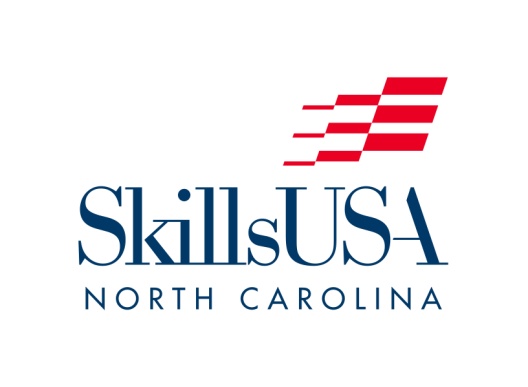 LEVEL  1  CONTEST  VERIFICATION  FORMContestant:  ____________________________________________School:  _______________________________________________Contest:  ______________________________________________I do hereby acknowledge that the contestant listed above –___ has not taken a Level II course in the content area listed above, and___ is not currently enrolled in a Level II course in the content area listed above.(Both boxes must be checked in order to qualify for a Level 1 skill contest.)Signatures:_______________________________	________________________________(Student Signature)				(Print Name)_______________________________	________________________________(Advisor Signature)				(Print Name)_______________________________Date** PLEASE NOTE:This form is required for ALL Level 1 contests – Automotive 1, Carpentry 1, Drafting 1, Fire Fighting 1, Internetworking 1, and Masonry 1.This completed and signed form MUST be brought with contestant to the contest orientation.  Failure to provide this Verification Form to contest chairperson will result in a point deduction.Items EvaluatedPossible PointsAssembly According to Plans100House Dimensions100Square100Accuracy of Cuts50Power Tool Operation50General Safety50Use of Materials50Job Site Neatness50Time Completed Project50Sanding50Nailing Pattern100Accuracy of Hole Size100Neatness of Entry Hole50Overall Look of Project100Résumé Penalty0 or -50 onlyClothing PenaltyUp to -50Total Possible Points1,000